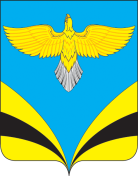 Собрание представителей сельского поселения Переволокимуниципального района Безенчукский Самарской областичетвертого созыва  РЕШЕНИЕ от  06 октября   2023 г.                                                                                           № 81б/62бВ соответствии с Федеральным законом от 06 октября 2003 года №131-ФЗ «Об общих принципах организации местного самоуправления в Российской Федерации», руководствуясь Уставом сельского поселения Переволоки, Собрание представителей сельского поселения Переволоки муниципального района Безенчукский Самарской области четвертого созыва, РЕШИЛО:1. Внести в Порядок организации и проведения публичных слушаний в сельском поселении Переволоки муниципального района Безенчукский Самарской области, утвержденный Решением Собрания представителей сельского поселения Переволоки муниципального района Безенчукский Самарской области от 19.02.2010г. № 127 (далее – Порядок), следующие изменения:1) пункт 1.4.1 Порядка изложить в следующей редакции:«1.4.1. Действие настоящего Порядка не распространяется на публичные слушания в сфере градостроительной деятельности в поселении, порядок организации и проведения которых регулируется Порядком организации и проведения общественных или публичных слушаний по вопросам градостроительной деятельности на территории сельского поселения Переволоки муниципального района Безенчукский Самарской области, утвержденным решением Собрания представителей сельского поселения Переволоки муниципального района Безенчукский Самарской области от 10.03.2020 № 94/74»;2) название раздела 3 Порядка после слова «опубликование» дополнить словами «(размещение на официальном сайте Администрации сельского поселения Переволоки в информационно-телекоммуникационной сети «Интернет», далее также – официальный сайт)»;3) в пункте 3.2 Порядка: а) после слов «опубликования муниципальных правовых актов,» дополнить словами «и размещению на официальном сайте»; б) после слов «срок опубликования» дополнить словами «(размещения на официальном сайте)»;в) дополнить абзацем следующего содержания:«Федеральная государственная информационная система «Единый портал государственных и муниципальных услуг (функций)» (далее – единый портал) может быть использована в целях размещения муниципального правового акта о проведении публичных слушаний, а также текста проекта муниципального правового акта, выносимого на публичные слушания, для заблаговременного оповещения жителей поселения о времени и месте проведения публичных слушаний, обеспечения возможности представления жителями поселения своих замечаний и предложений по вынесенному на обсуждение проекту муниципального правового акта. Размещение на едином портале документов, указанных в настоящем абзаце, осуществляется уполномоченным сотрудником Администрации поселения с использованием личного кабинета Администрации поселения в соответствующем разделе платформы обратной связи единого портала (далее – личный кабинет) заблаговременно, с учетом сроков, предусмотренных абзацем первым настоящего пункта.»;4) в пункте 4.2 Порядка:а) абзац первый дополнить словами «, за исключением функций по организации и проведению публичных слушаний, предусмотренных абзацем вторым пункта 3.2, абзацем вторым пункта 6.16 настоящего Порядка, а также функций проверки личного кабинета Администрации поселения на едином портале на предмет наличия замечаний и предложений жителей поселения по вопросам публичных слушаний»;б) дополнить абзацем следующего содержания: «Функции по организации и проведению публичных слушаний, предусмотренные абзацем вторым пункта 3.2, абзацем вторым пункта 6.16 настоящего Порядка, а также функции проверки личного кабинета Администрации поселения на едином портале на предмет наличия замечаний и предложений жителей поселения по вопросам публичных слушаний осуществляются уполномоченным должностным лицом Администрации поселения.»;5) в пункте 6.2 Порядка:а) абзац второй после слов «путем направления указанных замечаний и предложений» дополнить словами «посредством официального сайта Администрации поселения, на едином портале (для граждан Российской Федерации, имеющих подтвержденную учетную запись в федеральной государственной информационной системе «Единая система идентификации и аутентификации в инфраструктуре, обеспечивающей информационно-технологическое взаимодействие информационных систем, используемых для предоставления государственных и муниципальных услуг в электронной форме», далее – ЕСИА) в случае размещения документов, предусмотренных абзацем первым пункта 3.2 настоящего Порядка, на едином портале, а также»;б) дополнить абзацем следующего содержания:«Представление жителями поселения замечаний и предложений по вынесенному на обсуждение проекту муниципального правового акта на едином портале обеспечивается после прохождения авторизации на едином портале с использованием ЕСИА. Замечания и предложения по вынесенному на обсуждение проекту муниципального правового акта могут быть представлены жителем поселения с использованием единого портала путем направления замечаний и предложений по вынесенному на обсуждение проекту муниципального правового акта, а также сведений о своих фамилии, имени, отчестве (при наличии), реквизитах основного документа, удостоверяющего личность гражданина, дате рождения и адресе регистрации по месту жительства жителя поселения. Замечания и предложения по вынесенному на обсуждение проекту муниципального правового акта направляются в личный кабинет Администрации поселения.»;6) пункт 6.8 Порядка дополнить словами «, за исключением случаев представления замечаний и предложений по вопросам публичных слушаний посредством официального сайта Администрации поселения, на едином портале в случае размещения документов, предусмотренных абзацем первым пункта 3.2 настоящего Порядка, на едином портале, а также в письменном виде по почте. В случае представления замечаний и предложений по вопросам публичных слушаний посредством официального сайта Администрации поселения, на едином портале или в письменном виде по почте фамилия, имя, отчество (при наличии) лица, выразившего свое мнение по вопросам, вынесенным на публичные слушания, вносятся в протокол публичных слушаний лицом, ответственным за ведение протокола, не позднее одного рабочего дня, следующего за днём поступления соответствующих замечаний и предложений»;7) пункт 6.16 Порядка дополнить абзацем следующего содержания:«Заключение о результатах публичных слушаний не позднее 10 дней со дня его подписания размещается уполномоченным сотрудником Администрации поселения на официальном сайте Администрации поселения и в соответствующем разделе платформы обратной связи единого портала в случае размещения документов, предусмотренных абзацем первым пункта 3.2 настоящего Порядка, на едином портале.»;8) раздел 11 Порядка «Особенности проведения публичных слушаний по вопросам благоустройства территории сельского поселения Переволоки муниципального района Безенчукский Самарской области» исключить.2. Настоящее Решение вступает в силу по истечении десяти дней со дня официального опубликования (обнародования).3. Опубликовать настоящее Решение в газете «Вестник сельского поселения Переволоки».4. Разместить настоящее решение на официальном сайте сельского поселения Переволоки.Председатель Собрания представителейсельского поселения Переволокимуниципального района БезенчукскийСамарской области                                                                                 Е.А. БурмаГлава сельского поселения Переволокимуниципального района БезенчукскийСамарской области                                                                               С.А.ЕлуферьевО внесении изменений в Порядок организации и проведения публичных слушаний в сельском поселении Переволоки муниципального района Безенчукский Самарской области, утвержденный Решением Собрания представителей сельского поселения Переволоки муниципального района Безенчукский Самарской области от 19.02.2010г. № 127